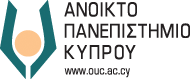 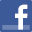 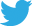 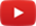 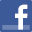 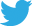 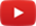 Προκήρυξη Κενής Θέσης Ειδικού Επιστήμονα για μερική απασχόληση στο ερευνητικό έργο «Politicization of Identities in Diaspora: Cosmopolitanism & Conflict Discourses»To Ανοικτό Πανεπιστήμιο Κύπρου (ΑΠΚΥ) δέχεται αιτήσεις ως τις 13 Δεκεμβρίου 2020 για την πλήρωση μιας (1) κενής θέσης Ειδικού Επιστήμονα για μερική απασχόληση στο ερευνητικό έργο «Politicization of Identities in Diaspora: Cosmopolitanism & Conflict Discourses» («PoliDiCo»), το οποίο χρηματοδοτείται από το Ίδρυμα Έρευνας και Καινοτομίας της Κυπριακής Δημοκρατίας. Η σχετική προκήρυξη με αναλυτικές πληροφορίες για τη θέση είναι διαθέσιμη ηλεκτρονικά στο www.ouc.ac.cy. Το ερευνητικό έργο «PoliDiCo» έχει στόχο  τη διερεύνηση των εμπειριών των Ελληνοκυπρίων της διασποράς που ζουν σε πολυπολιτισμικές πόλεις, όπως το Λονδίνο και τη Νέα Υόρκη, αλλά και αυτών που επιστρέφουν στην Κύπρο και το πώς βλέπουν την ταυτότητα και το μέλλον τους και την εικόνα που έχουν για την Κύπρο σε διαφορετικά γεγονότα και περιβάλλοντα, λαμβάνοντας υπόψη την ιστορία της ημικατεχόμενης πατρίδας τους.Για περισσότερες πληροφορίες οι υποψήφιοι μπορούν να επικοινωνήσουν με τη Μονάδα Έρευνας του ΑΠΚΥ στο ηλεκτρονικό ταχυδρομείο research@ouc.ac.cy ή στο τηλέφωνο 00357-22411692. 